EGGER ist ausgezeichneter „place to perform“ Ehemalige Praktikanten wählten EGGER zum „Besten Praktikumsanbieter Österreichs“Die uniforce Consulting GmbH führt jährlich in Zusammenarbeit mit dem Institut für Wirtschaftspsychologie der Universität Wien die Studie „place to perform – Österreichs beste Praktika“ durch und evaluiert Praktikumsanbieter. Das place to perform-Gütesiegel steht für qualitativ hochwertige, interessante und attraktive Praktikumsstellen mit einem angenehmen Arbeitsklima und bester Betreuung. Der Holzwerkstoffhersteller EGGER mit Stammsitz in St. Johann in Tirol konnte sich 2020 durchsetzen und konnte den ersten Platz erreichen. Im Rahmen der Befragung wurden Aspekte aus folgenden Bereichen bewertet: Bewerbungsprozess, Arbeitsbedingungen, Arbeitsklima, Arbeitstätigkeit, Betreuung der Praktikanten, Zufriedenheit mit dem Arbeitgeber sowie die Arbeitgeberattraktivität. EGGER konnte hier vor allem mit den „Hard Qualities“ punkten und bietet den Praktikanten demnach einen sehr guten Bewerbungsprozess, welcher in diesem besonderen Jahr zum Teil auch virtuell stattgefunden hat. Auch das sehr gutes Arbeitsklima wurde hervorgehoben. Ein weiterer Punkt, der sehr geschätzt wird, sind die flexiblen Arbeitszeiten, die bei EGGER nicht nur für Angestellte sondern auch für Praktikanten angeboten werden. Diese gaben ebenfalls an, in einem Praktikum bei EGGER ein Sprungbrett für die Zukunft mit größtem Nutzen zu sehen.Laut Befragung im Bereich „Betriebsklima und Zusammenarbeit“ ist hervorzuheben, dass sich Praktikanten von Beginn an wie vollständige Mitarbeiter fühlen und auch die Vorgesetzten pflegen demnach einen äußerst wertschätzenden Umgang mit ihren Praktikanten. Dass diesen auch bei Projekten eine hohe Eigenverantwortung und selbstständige Projektdurchführung ermöglicht wird, wurde ebenfalls lobend erwähnt und macht EGGER zu einem „place to perform“.Erfahrungsaustausch fördern„Es macht uns stolz, dass wir  in diesem Jahr wieder den Titel bester „place to perform“ erhalten haben. Es ist uns äußerst wichtig, dass sich Praktikanten vom ersten bis zum letzten Tag als wertgeschätzte und vollwertige Mitarbeiter fühlen. Menschlichkeit, Vertrauen und ein respektvoller Umgang miteinander prägen unser tägliches Handeln und wird dementsprechend auch an unsere Praktikanten weitergegeben.“, fasst Susanne Wallner, Personalreferentin für Praktikanten und Lehrlinge bei EGGER in St. Johann, zusammen.Vor einigen Jahren wurde bereits das Fachpraktikantenessen und der Praktikanten Exchange Tag ins Leben gerufen. Bei diesen halbjährlich stattfindenden Veranstaltungen organisieren Fachpraktikanten ein Abendessen bzw. einen Exchange Tag für Fachpraktikanten. Durch diese gemeinsamen Aktivitäten haben sie die Chance, andere Fachpraktikanten kennen zu lernen und abteilungsübergreifend Erfahrungen auszutauschen. Somit wird sowohl für EGGER als auch für Fachpraktikanten selbst ein Mehrwert geboten. „Die Idee dahinter ist, den Fachpraktikanten die Möglichkeit zu geben, sich untereinander kennen zu lernen, und einen besseren Einblick in andere Fachbereiche von EGGER zu bekommen“, so Susanne Wallner weiter. Jährlich werden im Durchschnitt 50 Fachpraktikanten Teil der EGGER-Großfamilie. Über EGGERDas seit 1961 bestehende Familienunternehmen beschäftigt rund 10.100 Mitarbeiter. Diese stellen weltweit an 20 Standorten eine umfassende Produktpalette aus Holzwerkstoffen
(Span-, OSB- und MDF-Platten) sowie Schnittholz her. Damit erwirtschaftete das Unternehmen im Geschäftsjahr 2019/2020 einen Umsatz von 2,831 Mrd. Euro. EGGER hat weltweit Abnehmer in der Möbelindustrie, dem Holz- und Bodenbelagsfachhandel sowie bei Baumärkten. EGGER Produkte finden sich in unzähligen Bereichen des privaten und öffentlichen Lebens: in Küche, Bad, Büro, Wohn- und Schlafräumen. Dabei versteht sich EGGER als Komplettanbieter für den Möbel und Innenausbau, für den konstruktiven Holzbau sowie für holzwerkstoffbasierende Fußböden (Laminat-, Kork- und Designfußböden). Place to Perform – Österreichs beste PraktikaBildlegendeFOTOS: EGGER Holzwerkstoffe, Abdruck bei Nennung des Rechteinhabers honorarfreiBilddownload:  https://fritzegger.sharefile.eu/d-s3d40ac4a5c7d473dbe44ba8a1e0617feFür Rückfragen:FRITZ EGGER GmbH & Co. OGHolzwerkstoffeSusanne WallnerWeiberndorf 206380 St. Johann in TirolÖsterreichT	+43 5 0600-10156F	+43 5 0600-90156susanne.wallner@egger.comDurchgeführt von Uniforce und dem Institut für Wirtschaftspsychologie der Uni WienBefragt werden ehemalige Praktikanten und Ferialarbeiter.EGGER konnte den Titel „Bester Praktikumsanbieter“ erreichenGeschätzt werden die persönliche Entwicklung, der Bewerbungsprozess und die Attraktivität der Firma EGGER. 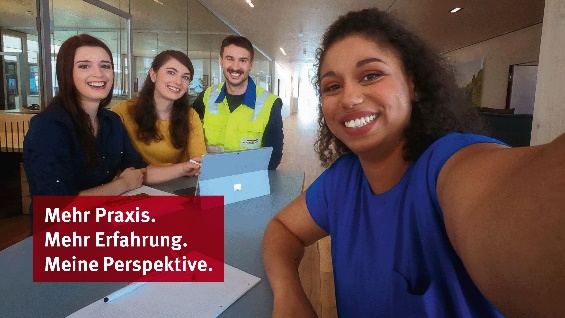 Ehemalige Praktikanten wählten EGGER zum „Besten Praktikumsanbieter Österreichs“.  Bei EGGER werden Praktikanten mit abwechslungsreichen und verantwortungsvollen Tätigkeiten betraut.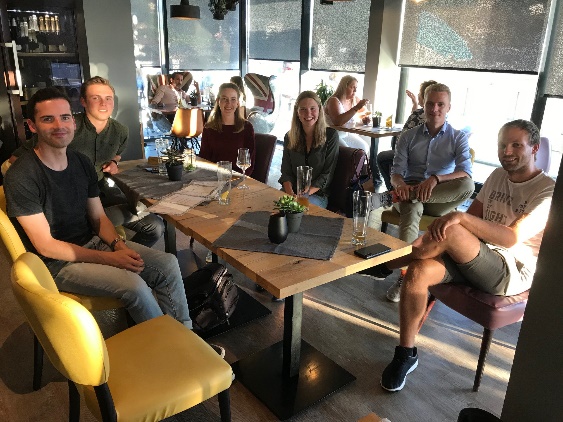 Teilnehmer eines Praktikantenessens: Hölzl Alexander, Aigner Andreas, Manznreiter Katharina, Eibl Johanna, Kloiber Alexander und Herzog Andreas